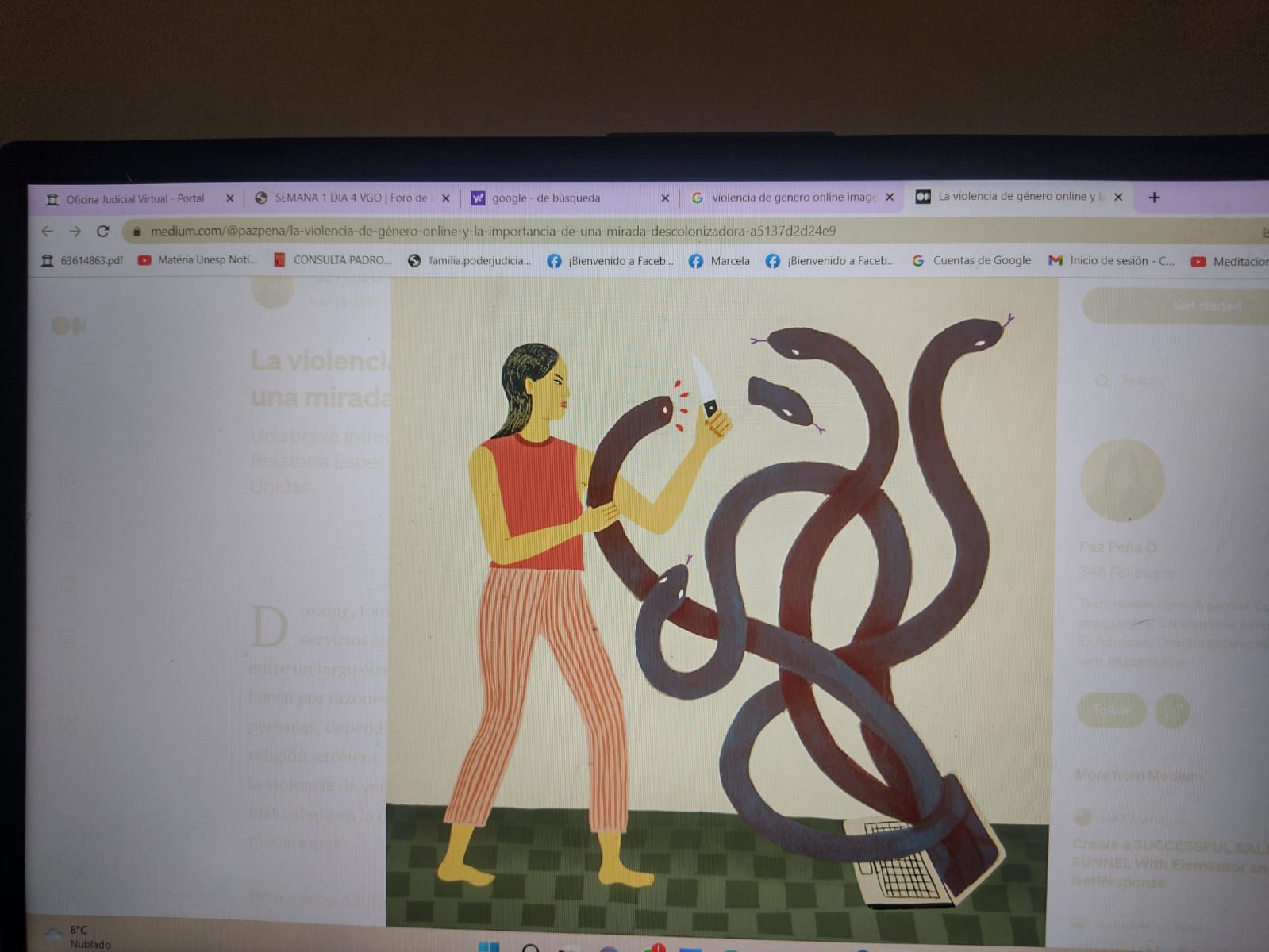 Un concepto de La violencia digital de género, ciber violencia, ciberacoso es cualquier acción coercitiva de acoso o hostigamiento a través de tecnología digital.Un nudo critico es que no hay datos y estadísticas oficiales, no hay institucionalidad que se haga cargo, ni siquiera los países más desarrollados no lo han resuelto.Se solicita que tener un marco regulatorio para que no haya mas violencia digital en general.Otro nudo critico es que el 80% de las mujeres y las comunidades LGBTI han sufrido violencia, como lo sancionamos? No hay gobernanza en internet ni manejo de datos, quizás podría solucionarse con educación y cultura digital ya que en la actualidad no hay políticas publicas que acompañen, debe haber una conciencia de convivencia digital y generar el autocuidado digital desde la infancia.Las recomendaciones:1.-Entender como funciona la plataforma donde publico contenido 2.-Reportar, grabar, registrar y denunciar3.-Revision constante de la información que tengo en mi dispositivo4.- Lo que mas se repite son imágenes no consentidas5.- chequear sistema de autenticación de las plataformas.“Tener conciencia reflexiva que las plataformas es un medio, pero o no se puede convertir en un fin”La consigna es apoyar y acompañar para ir generando un pensamiento reflexivo y autocuidado para que la cibercultura no haga un vínculo utilizante y pragmático.He podido visibilizar en mi trabajo que la violencia de genero online se ha intensificado en la pandemia, se multiplican los casos escnna, de sexting y grooming a través de los medios digitales, adolescentes y niñas están permanentemente en peligro de ser victimas de VGOEsta semana me pregunto como podemos ayudar como adultos a niños, niñas y adolescentes víctimas de estos delitos sexuales que se perpetúan y proliferan día a día, creo que el fenómeno se hace pandémico y difícil de enfrentar, pero ya es un paso visibilizarlo.MARCELA HERRERA LUQUE